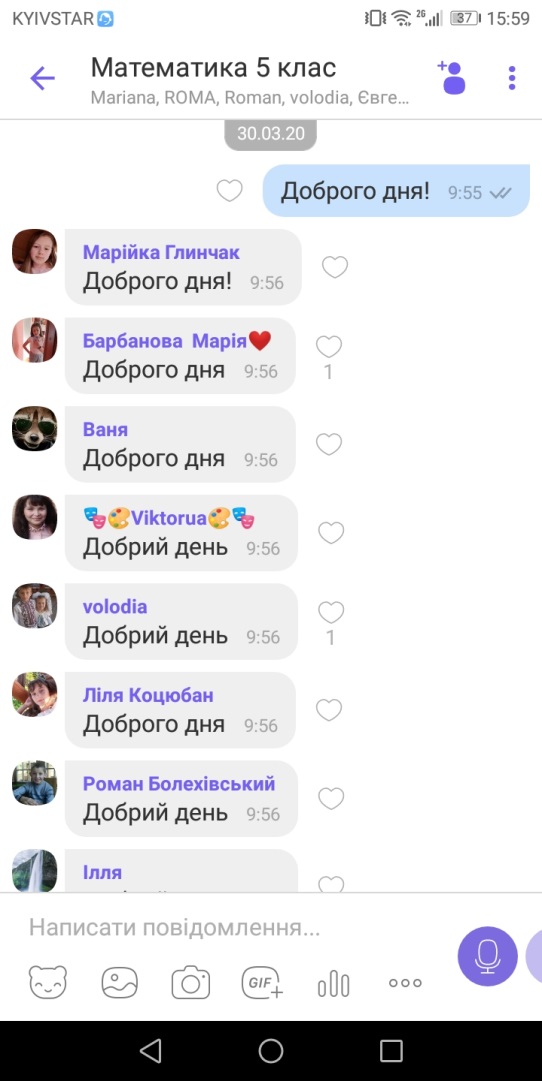 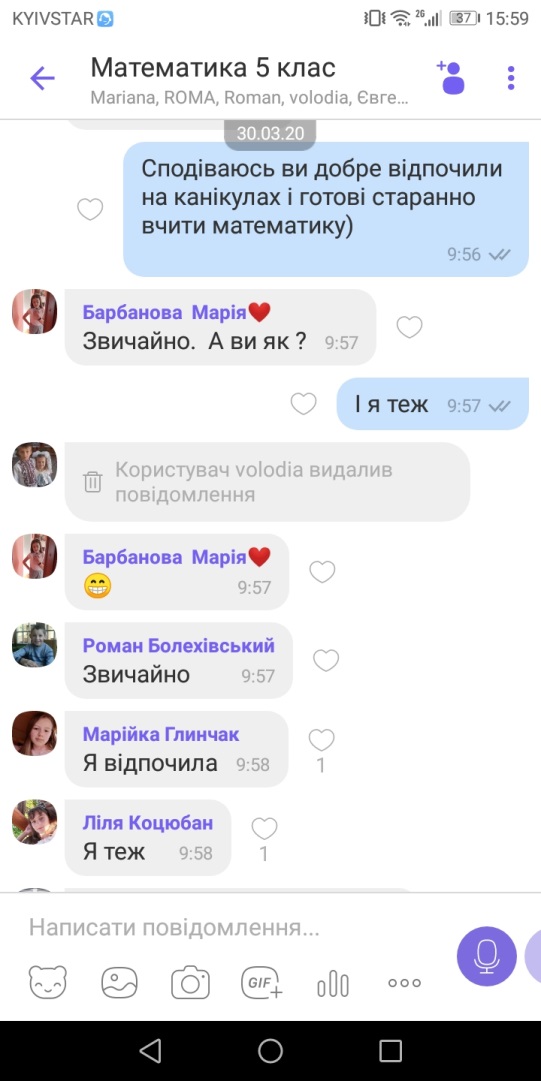 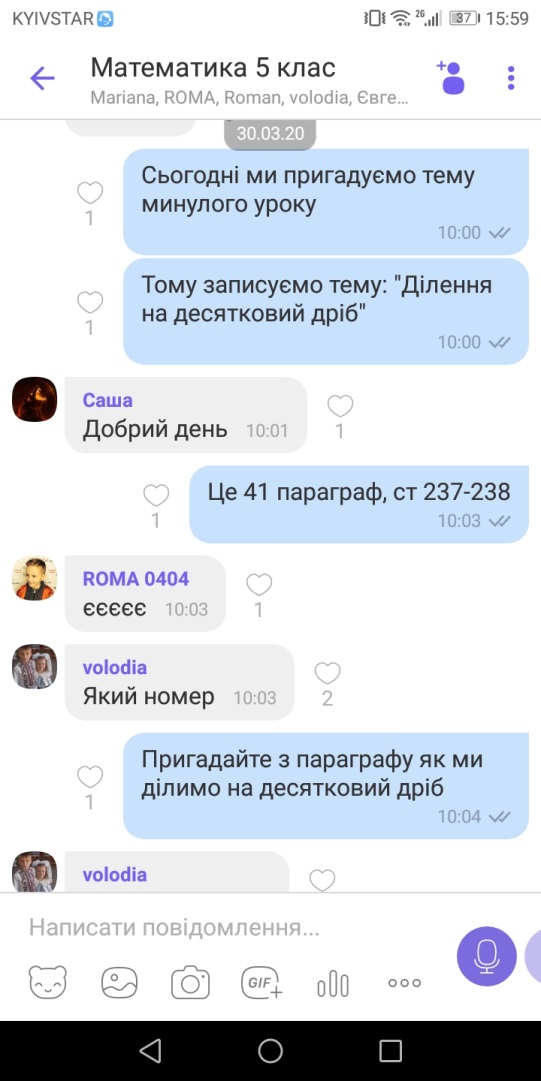 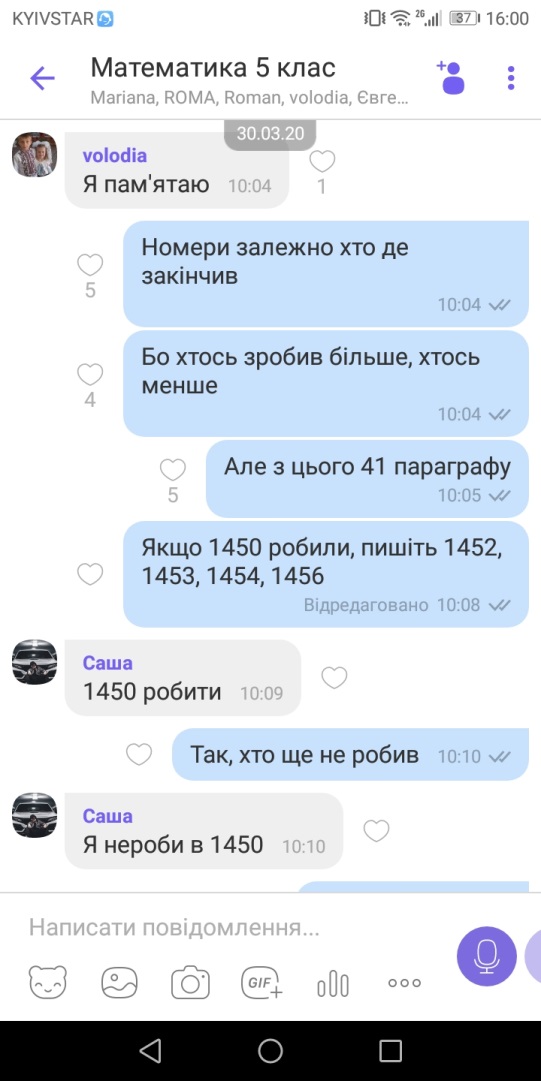 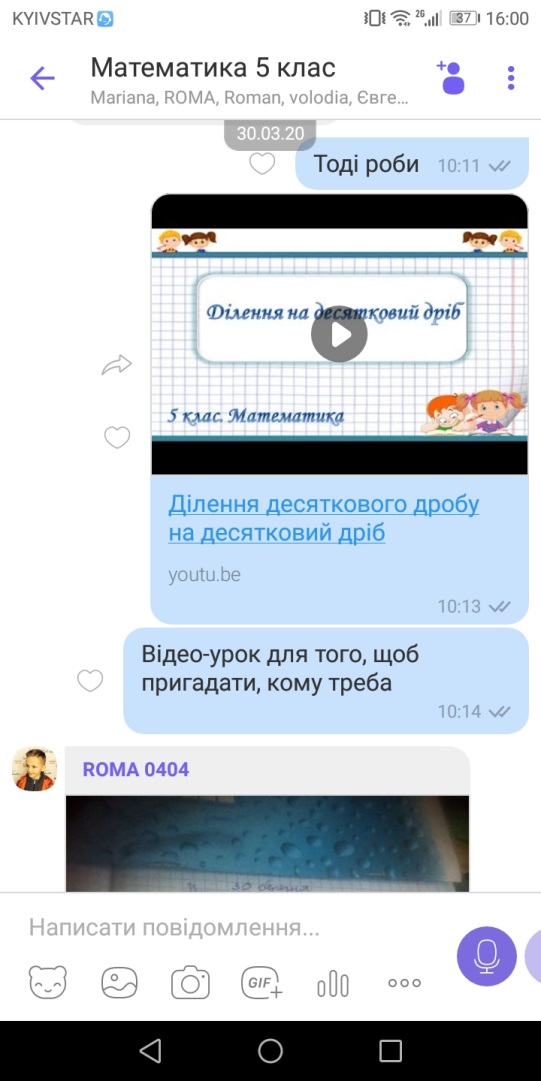 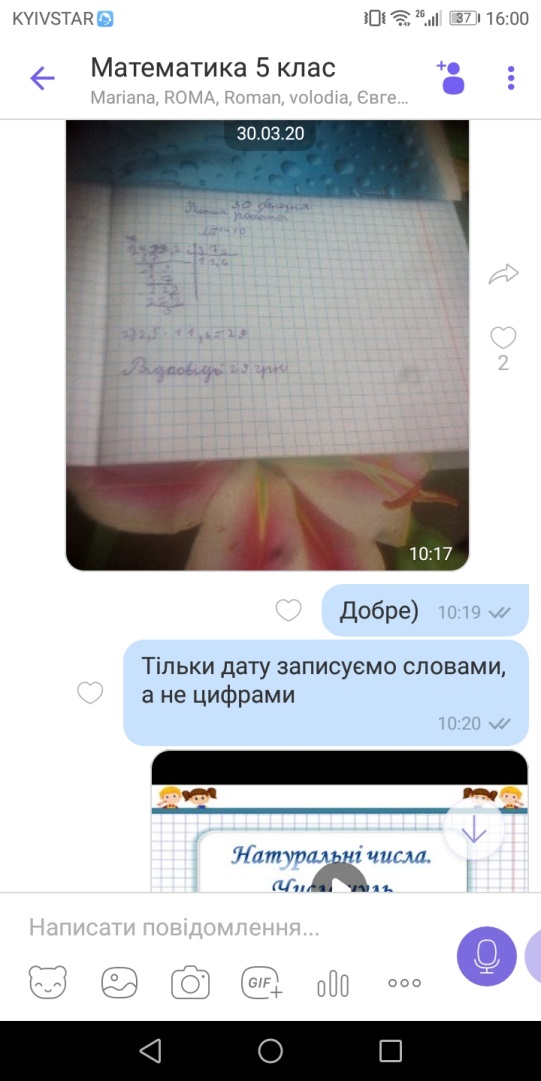 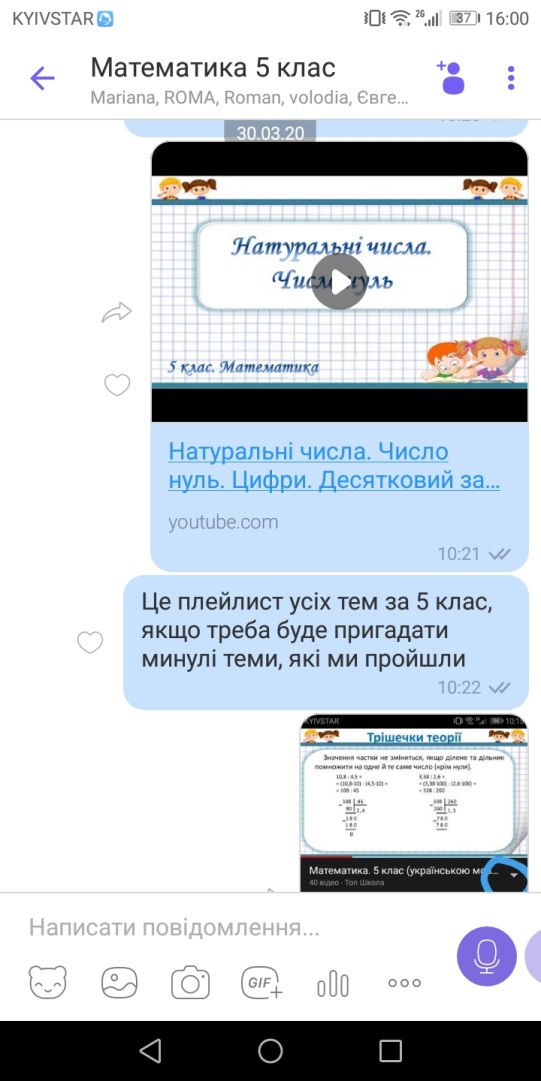 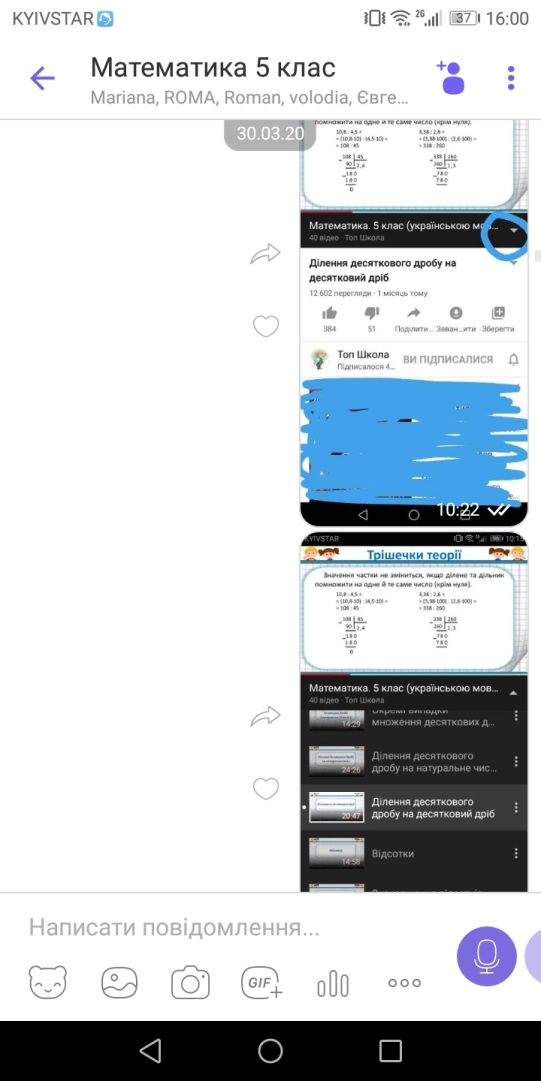 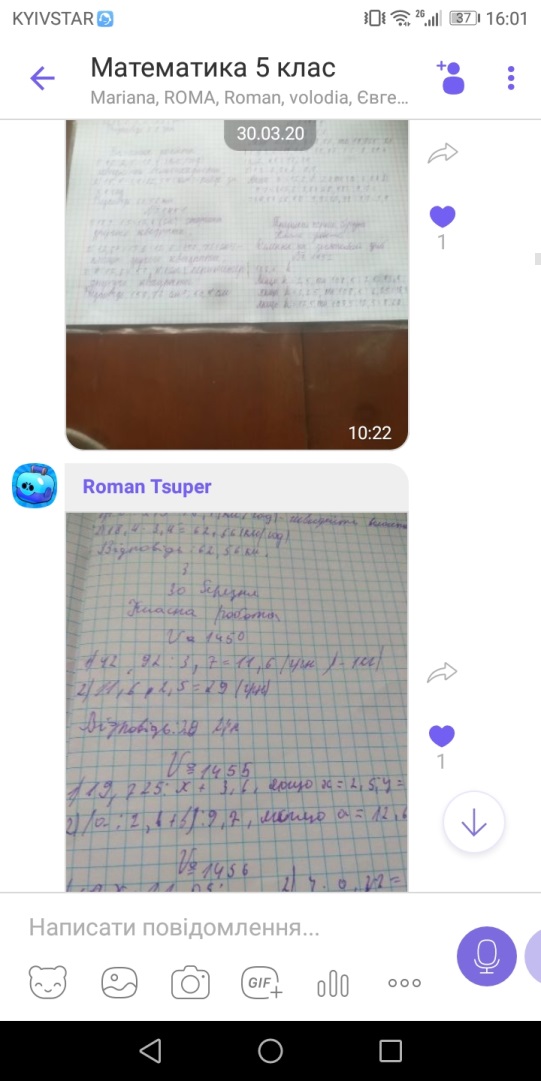 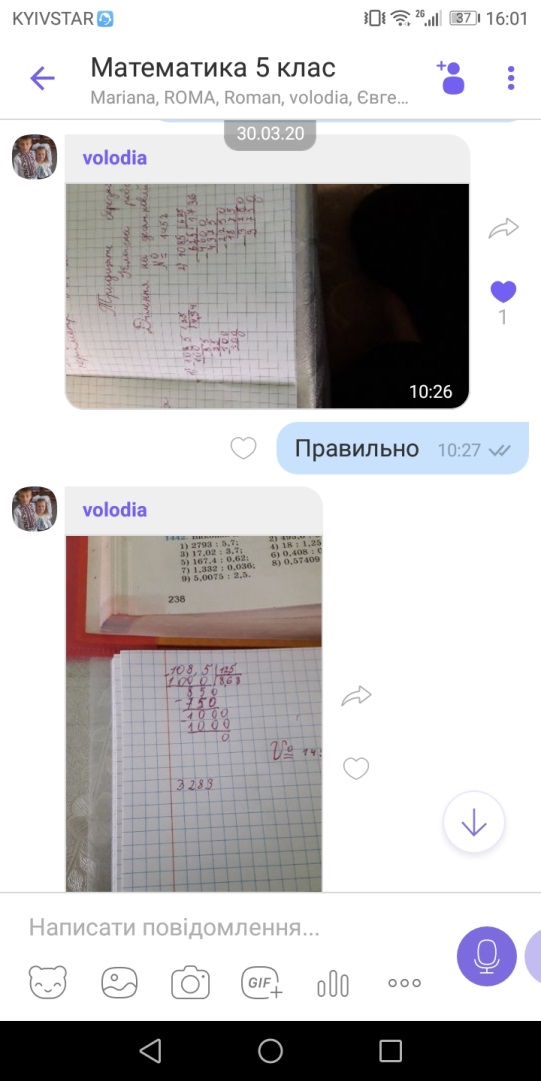 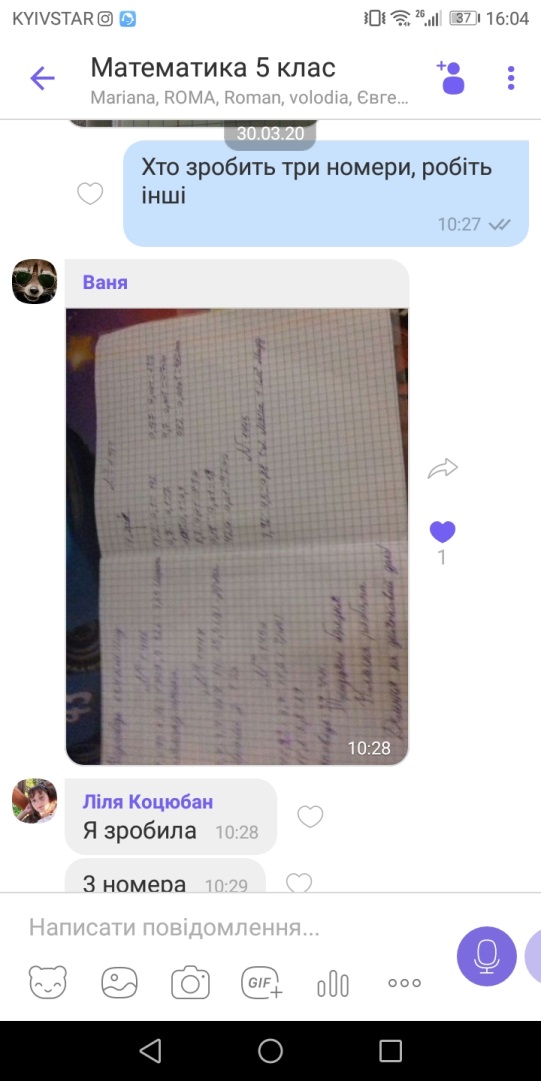 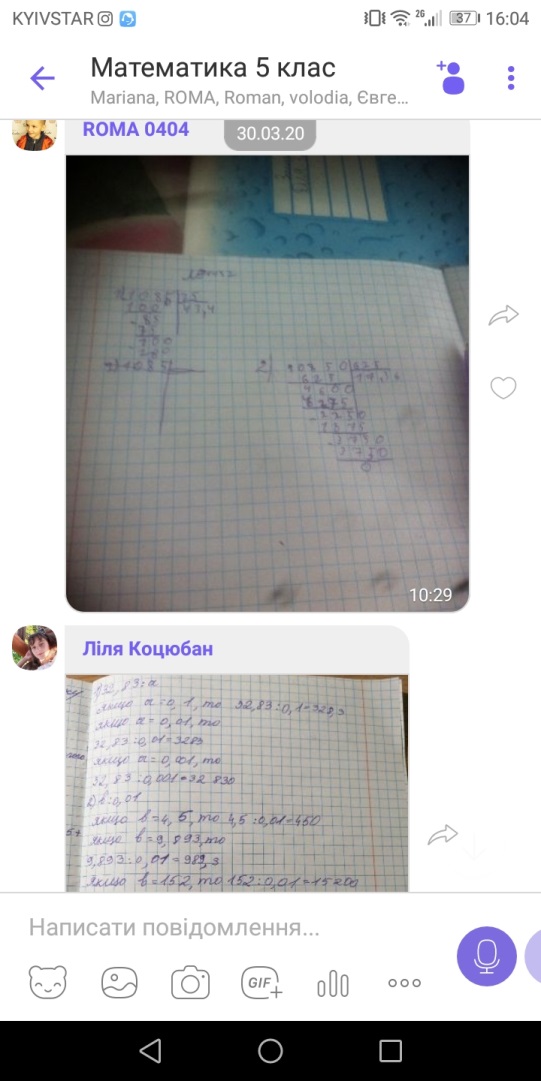 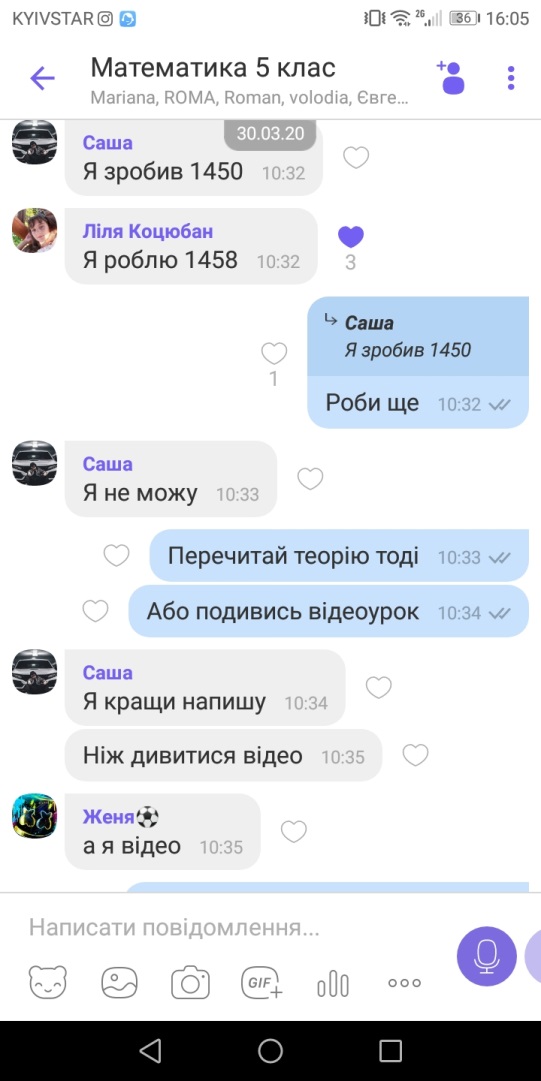 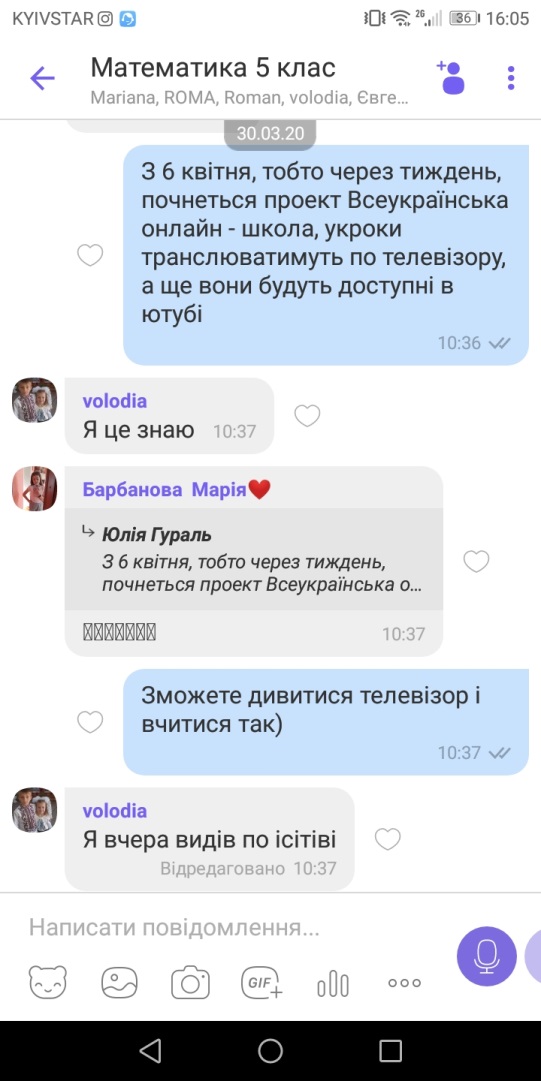 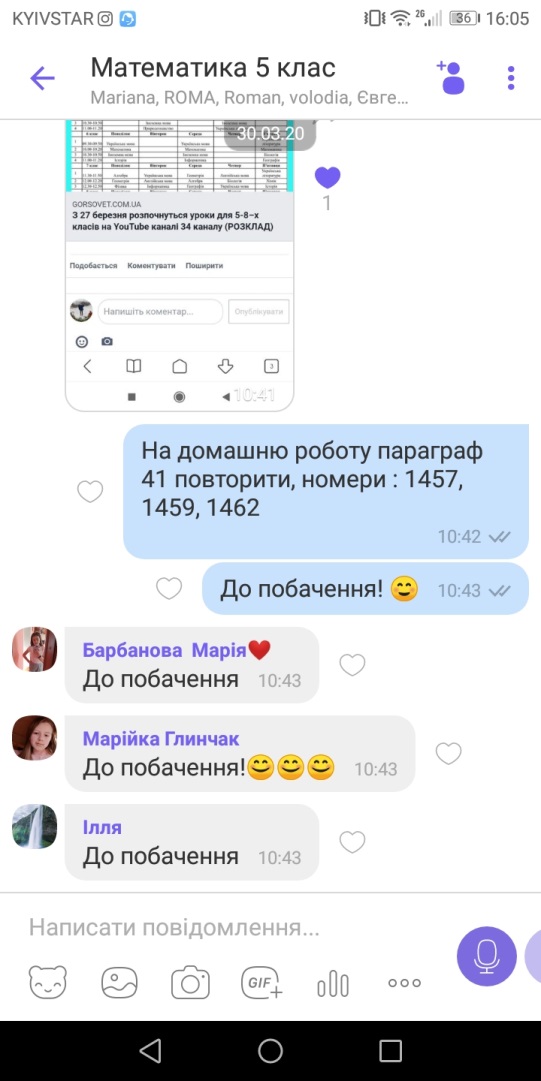 Урок 30.03.2020. 